§1500-L.  Posing as a governmental entity or agent in commerce1.  Definitions.  As used in this section, unless the context otherwise indicates, the following terms have the following meanings.A.  "Governmental entity" means a unit, subdivision or entity of the Federal Government, the State, a county, a municipality or another state, including an agency, department, board, commission, bureau, division or military or public safety organization.  [PL 2017, c. 475, Pt. A, §14 (NEW).][PL 2017, c. 475, Pt. A, §14 (NEW).]2.  False representation of posing as a governmental entity or agent in commerce.  A person who is not an official, agent or representative of a governmental entity or who does not have express approval of a governmental entity may not in commerce:A.  Represent, imply or otherwise cause a likelihood of confusion that the person is an official, agent or representative of a governmental entity in the sale, advertising for sale, marketing, offering, distribution or solicitation of any goods or services;  [PL 2017, c. 475, Pt. A, §14 (NEW).]B.  Simulate a summons, complaint, jury notice, tax form or other judicial or administrative process or make an untrue statement that any good, service, advertisement or offer was sent or distributed by or has been approved, authorized or endorsed in whole or in part by a governmental entity;  [PL 2017, c. 475, Pt. A, §14 (NEW).]C.  Use language or a symbol, logo, representation, statement, title, name, seal, emblem, insignia, trade or brand name, business or control tracking number, website, e-mail address or any other term or content that falsely represents or implies or otherwise causes a likelihood of confusion that any goods, services, advertisement or offer is from a governmental entity; or  [PL 2017, c. 475, Pt. A, §14 (NEW).]D.  Offer a document that is available free of charge or at a lesser price from a governmental entity without conspicuously disclosing that availability in a manner that is clearly visible to a consumer.  [PL 2017, c. 475, Pt. A, §14 (NEW).][PL 2017, c. 475, Pt. A, §14 (NEW).]3.  Unfair trade practice.  A violation of this section constitutes an unfair or deceptive act or practice in violation of Title 5, chapter 10.[PL 2017, c. 475, Pt. A, §14 (NEW).]SECTION HISTORYPL 2017, c. 475, Pt. A, §14 (NEW). The State of Maine claims a copyright in its codified statutes. If you intend to republish this material, we require that you include the following disclaimer in your publication:All copyrights and other rights to statutory text are reserved by the State of Maine. The text included in this publication reflects changes made through the First Regular and First Special Session of the 131st Maine Legislature and is current through November 1, 2023
                    . The text is subject to change without notice. It is a version that has not been officially certified by the Secretary of State. Refer to the Maine Revised Statutes Annotated and supplements for certified text.
                The Office of the Revisor of Statutes also requests that you send us one copy of any statutory publication you may produce. Our goal is not to restrict publishing activity, but to keep track of who is publishing what, to identify any needless duplication and to preserve the State's copyright rights.PLEASE NOTE: The Revisor's Office cannot perform research for or provide legal advice or interpretation of Maine law to the public. If you need legal assistance, please contact a qualified attorney.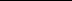 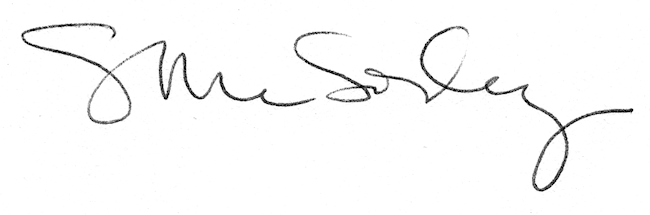 